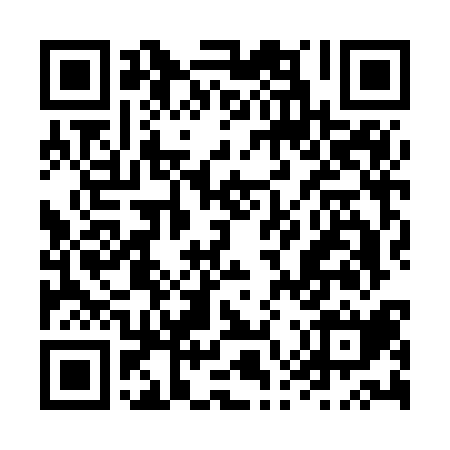 Ramadan times for Chile Chico, ChileMon 11 Mar 2024 - Wed 10 Apr 2024High Latitude Method: NonePrayer Calculation Method: Muslim World LeagueAsar Calculation Method: ShafiPrayer times provided by https://www.salahtimes.comDateDayFajrSuhurSunriseDhuhrAsrIftarMaghribIsha11Mon5:535:537:371:575:278:158:159:5312Tue5:555:557:391:565:268:138:139:5113Wed5:575:577:401:565:258:118:119:4814Thu5:585:587:421:565:248:098:099:4615Fri6:006:007:431:565:228:078:079:4416Sat6:026:027:441:555:218:058:059:4217Sun6:036:037:461:555:208:038:039:4018Mon6:056:057:471:555:188:018:019:3719Tue6:066:067:491:545:177:597:599:3520Wed6:086:087:501:545:157:587:589:3321Thu6:106:107:511:545:147:567:569:3122Fri6:116:117:531:545:137:547:549:2923Sat6:136:137:541:535:117:527:529:2724Sun6:146:147:551:535:107:507:509:2525Mon6:166:167:571:535:087:487:489:2326Tue6:176:177:581:525:077:467:469:2127Wed6:196:197:591:525:067:447:449:1928Thu6:206:208:011:525:047:427:429:1729Fri6:216:218:021:515:037:407:409:1430Sat6:236:238:031:515:017:387:389:1231Sun6:246:248:051:515:007:367:369:101Mon6:266:268:061:514:587:347:349:092Tue6:276:278:071:504:577:327:329:073Wed6:286:288:091:504:557:307:309:054Thu6:306:308:101:504:547:287:289:035Fri6:316:318:121:494:537:267:269:016Sat6:336:338:131:494:517:257:258:597Sun5:345:347:1412:493:506:236:237:578Mon5:355:357:1612:493:486:216:217:559Tue5:375:377:1712:483:476:196:197:5310Wed5:385:387:1812:483:456:176:177:51